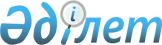 О внесении изменений и дополнений в решение маслихата Мамлютского района
Северо-Казахстанской области от 20 декабря 2012 года № 10/1 "О районном бюджете на 2013-2015 годы"
					
			Утративший силу
			
			
		
					Решение маслихата Мамлютского района Северо-Казахстанской области от 9 сентября 2013 года N 20/1. Зарегистрировано Департаментом юстиции Северо-Казахстанской области 13 сентября 2013 года N 2355. Утратило силу (письмо аппарата маслихата Мамлютского района Северо-Казахстанской области от 3 марта 2014 года N 11.24.3.9/44)      Сноска. Утратило силу (письмо аппарата маслихата Мамлютского района Северо-Казахстанской области от 3.03.2014 N 11.24.3.9/44)

      В соответствии с подпунктом 4) пункта 2, пунктом 3 статьи 106 и пунктом 5 статьи 109 Бюджетного кодекса Республики Казахстан от 4 декабря 2008 года, подпунктом 1) пункта 1 статьи 6 Закона Республики Казахстан от 23 января 2001 года «О местном государственном управлении и самоуправлении в Республике Казахстан», маслихат Мамлютского района Северо-Казахстанской области РЕШИЛ:

      1. Внести в решение маслихата Мамлютского района Северо-Казахстанской области «О районном бюджете на 2013-2015 годы» от 20 декабря 2012 года № 10/1 (зарегистрировано в реестре государственной регистрации нормативных правовых актов под № 2065, опубликовано 1 февраля 2013 года в районных газетах «Солтүстік жұлдызы», «Знамя труда», следующие изменения и дополнения:

      пункт 1 изложить в следующей редакции:

      «1. Утвердить районный бюджет на 2013-2015 годы согласно приложениям 1, 2 и 3 соответственно, в том числе на 2013 год в следующих объемах:

      «1) доходы – 2409299 тысяч тенге, в том числе по:

      налоговым поступлениям – 260313 тысяч тенге;

      неналоговым поступлениям – 7949 тысяч тенге;

      поступлениям от продажи основного капитала – 12800 тысяч тенге;

      поступления трансфертов – 2128237 тысяч тенге;

      2) затраты – 2429606,4 тысяч тенге;

      3) чистое бюджетное кредитование – 20002,3 тысяч тенге, в том числе: бюджетные кредиты – 23437,3 тысяч тенге;

      погашение бюджетных кредитов – 3435 тысяч тенге;

      4) сальдо по операциям с финансовыми активами – 0 тысяч тенге;

      5) дефицит (профицит) бюджета – -40309,7 тысяч тенге;

      6) финансирование дефицита (использование профицита) бюджета – 40309,7 тысяч тенге, в том числе:

      поступления займов – 23368 тысяч тенге;

      погашение займов – 3435 тысяч тенге;

      используемые остатки бюджетных средств – 20376,7 тысяч тенге;»;

      пункт 7:

      дополнить подпунктом 15) следующего содержания:

      «15) 5289 тысяч тенге – на увеличение штатной численности местных исполнительных органов;»;

      пункт 8:

      дополнить подпунктом 7) следующего содержания:

      «7) 846 тысяч тенге – на увеличение штатной численности местных исполнительных органов;»;

      приложения 1, 4 к указанному решению изложить в новой редакции согласно приложениям 1, 2 к настоящему решению.



      2. Настоящее решение вводится в действие с 1 января 2013 года.      Председатель сессии маслихата     Исполняющая обязанности

      Мамлютского района                секретаря маслихата

      Северо-Казахстанской области      Мамлютского района

                                        Северо-Казахстанской

                                        области

      А. Кошанов                        Д. Могунова      «СОГЛАСОВАНО»      Исполняющая обязанности руководителя

      государственного учреждения

      «Отдел экономики и финансов Мамлютского района

      Северо-Казахстанской области»         А. Яковенко

      Приложение 1

      к решению маслихата Мамлютского района

      Северо-Казахстанской области

      от 9 сентября 2013 года № 20/1      Приложение 1

      к решению маслихата Мамлютского района

      Северо-Казахстанской области

      от 20 декабря 2012 года № 10/1 Мамлютский районный бюджет на 2013 год

      Приложение 2

      к решению маслихата Мамлютского района

      Северо-Казахстанской области

      от 9 сентября 2013 года № 20/1      Приложение 4

      к решению маслихата Мамлютского района

      Северо-Казахстанской области

      от 20 декабря 2012 года № 10/1 Бюджетные программы города районного значения и каждого сельского округа на 2013 годпродолжение таблицыпродолжение таблицы
					© 2012. РГП на ПХВ «Институт законодательства и правовой информации Республики Казахстан» Министерства юстиции Республики Казахстан
				Ка-

те-

го-

рияКл.Под-

классНаименованиеСумма, тыс. тенге123451) Доходы24092991Налоговые поступления26031303Социальный налог1499721Социальный налог14997204Налоги на собственность909151Налоги на имущество511843Земельный налог72504Налог на транспортные средства 292815Единый земельный налог320005Внутренние налоги на товары, работы и услуги162562Акцизы32423Поступления за использование природных и других ресурсов71104Сборы за ведение предпринимательской и профессиональной деятельности590407Прочие налоги9621Прочие налоги96208Обязательные платежи, взимаемые за совершение юридически значимых действий и (или) выдачу документов уполномоченными на то государственными органами или должностными лицами 22081Государственная пошлина22082Неналоговые поступления794901Доходы от государственной собственности12495Доходы от аренды имущества, находящегося в государственной собственности7499Прочие доходы от государственной собственности50006Прочие неналоговые поступления67001Прочие неналоговые поступления67003Поступления от продажи основного капитала1280003Продажа земли и нематериальных активов128001Продажа земли 128004Поступления трансфертов 212823702Трансферты из вышестоящих органов государственного управления21282372Трансферты из областного бюджета2128237Функ

цио-

наль

ная

груп

паАдми

нис-

тра-

торПро-

грам

маНаименованиеСумма, тыс. тенге123452) Затраты2429606,401Государственные услуги общего характера197275,2112Аппарат маслихата района (города областного значения)12255,1001Услуги по обеспечению деятельности маслихата района (города областного значения)12201,1003Капитальные расходы государственного органа54122Аппарат акима района (города областного значения)49322001Услуги по обеспечению деятельности акима района (города областного значения)48602003Капитальные расходы государственного органа720123Аппарат акима района в городе, города районного значения, поселка, села, сельского округа114084001Услуги по обеспечению деятельности акима района в городе, города районного значения, поселка, села, сельского округа111976022Капитальные расходы государственного органа2108459Отдел экономики и финансов района (города областного значения)21614,1003Проведение оценки имущества в целях налогообложения202,1011Учет, хранение, оценка и реализация имущества, поступившего в коммунальную собственность850001Услуги по реализации государственной политики в области формирования и развития экономической политики, государственного планирования, исполнения бюджета и управления коммунальной собственностью района (города областного значения)20192015Капитальные расходы государственного органа37002Оборона6976122Аппарат акима района (города областного значения)6976005Мероприятия в рамках исполнения всеобщей воинской обязанности6420006Предупреждение и ликвидация чрезвычайных ситуаций масштаба района (города областного значения)299007Мероприятия по профилактике и тушению степных пожаров районного (городского) масштаба, а также пожаров в населенных пунктах, в которых не созданы органы государственной противопожарной службы25704Образование1401686464Отдел образования района (города областного значения)82332009Обеспечение деятельности организаций дошкольного воспитания и обучения31940040Реализация государственного образовательного заказа в дошкольных организациях образования50392123Аппарат акима района в городе, города районного значения, поселка, села, сельского округа1936005Организация бесплатного подвоза учащихся до школы и обратно в аульной (сельской) местности1936464Отдел образования района (города областного значения)1317418003Общеобразовательное обучение 1209565006Дополнительное образование для детей50461001Услуги по реализации государственной политики на местном уровне в области образования9644004Информатизация системы образования в государственных учреждениях образования района (города областного значения)2450005Приобретение и доставка учебников, учебно-методических комплексов для государственных учреждений образования района (города областного значения)7381012Капитальные расходы государственного органа105015Ежемесячная выплата денежных средств опекунам (попечителям) на содержание ребенка-сироты (детей-сирот), и ребенка (детей), оставшегося без попечения родителей5325020Обеспечение оборудованием, программным обеспечением детей-инвалидов, обучающихся на дому800067Капитальные расходы подведомственных государственных учреждений и организаций3168706Социальная помощь и социальное обеспечение81965,5451Отдел занятости и социальных программ района (города областного значения)81965,5002Программа занятости13774004Оказание социальной помощи на приобретение топлива специалистам здравоохранения, образования, социального обеспечения, культуры, спорта и ветеринарии в сельской местности в соответствии с законодательством Республики Казахстан224005Государственная адресная социальная помощь4550006Оказание жилищной помощи300007Социальная помощь отдельным категориям нуждающихся граждан по решениям местных представительных органов3800010Материальное обеспечение детей-инвалидов, воспитывающихся и обучающихся на дому356014Оказание социальной помощи нуждающимся гражданам на дому21338016Государственные пособия на детей до 18 лет7700017Обеспечение нуждающихся инвалидов обязательными гигиеническими средствами и предоставление услуг специалистами жестового языка, индивидуальными помощниками в соответствии с индивидуальной программой реабилитации инвалида4109,5001Услуги по реализации государственной политики на местном уровне в области обеспечения занятости и реализации социальных программ для населения25049011Оплата услуг по зачислению, выплате и доставке пособий и других социальных выплат631021Капитальные расходы государственного органа13407Жилищно-коммунальное хозяйство529429,1458Отдел жилищно-коммунального хозяйства, пассажирского транспорта и автомобильных дорог района (города областного значения)2000041Ремонт и благоустройство объектов в рамках развития городов и сельских населенных пунктов по Дорожной карте занятости 20202000464Отдел образования района (города областного значения)4759026Ремонт объектов в рамках развития городов и сельских населенных пунктов по Дорожной карте занятости 20204759472Отдел строительства, архитектуры и градостроительства района (города областного значения)353810,3003Проектирование, строительство и (или) приобретение жилья коммунального жилищного фонда 95063,9004Проектирование, развитие, обустройство и (или) приобретение инженерно-коммуникационной инфраструктуры 251988072Строительство и (или) приобретение служебного жилища и развитие и (или) приобретение инженерно-коммуникационной инфраструктуры в рамках Дорожной карты занятости 20206758,4123Аппарат акима района в городе, города районного значения, поселка, села, сельского округа5002014Организация водоснабжения населенных пунктов5002458Отдел жилищно-коммунального хозяйства, пассажирского транспорта и автомобильных дорог района (города областного значения)1584028Развитие коммунального хозяйства1584472Отдел строительства, архитектуры и градостроительства района (города областного значения)149099058Развитие системы водоснабжения и водоотведения в сельских населенных пунктах149099123Аппарат акима района в городе, города районного значения, поселка, села, сельского округа13174,8008Освещение улиц населенных пунктов7312009Обеспечение санитарии населенных пунктов1891,4010Содержание мест захоронений и погребение безродных 90011Благоустройство и озеленение населенных пунктов3881,408Культура, спорт, туризм и информационное пространство 101159123Аппарат акима района в городе, города районного значения, поселка, села, сельского округа29834006Поддержка культурно-досуговой работы на местном уровне29834457Отдел культуры, развития языков, физической культуры и спорта района (города областного значения)19224003Поддержка культурно-досуговой работы 16361009Проведение спортивных соревнований на районном (города областного значения) уровне250010Подготовка и участие членов сборных команд района (города областного значения) по различным видам спорта на областных спортивных соревнованиях2613456Отдел внутренней политики района (города областного значения)8311002Услуги по проведению государственной информационной политики через газеты и журналы8311457Отдел культуры, развития языков, физической культуры и спорта района (города областного значения)25026006Функционирование районных (городских) библиотек24348007Развитие государственного языка и других языков народа Казахстана678456Отдел внутренней политики района (города областного значения)6749001Услуги по реализации государственной политики на местном уровне в области информации, укрепления государственности и формирования социального оптимизма граждан6534006Капитальные расходы государственного органа215457Отдел культуры, развития языков, физической культуры и спорта района (города областного значения)12015001Услуги по реализации государственной политики на местном уровне в области культуры, развития языков, физической культуры и спорта 8409014Капитальные расходы государственного органа345032Капитальные расходы подведомственных государственных учреждений и организаций326110Сельское, водное, лесное, рыбное хозяйство, особо охраняемые природные территории, охрана окружающей среды и животного мира, земельные отношения52760,7474Отдел сельского хозяйства и ветеринарии района (города областного значения)21022,2001Услуги по реализации государственной политики на местном уровне в сфере сельского хозяйства и ветеринарии 15791003Капитальные расходы государственного органа299,2007Организация отлова и уничтожения бродячих собак и кошек500012Проведение мероприятий по идентификации сельскохозяйственных животных1341099Реализация мер по оказанию социальной поддержки специалистов3091463Отдел земельных отношений района (города областного значения)7140,5001Услуги по реализации государственной политики в области регулирования земельных отношений на территории района (города областного значения)6971007Капитальные расходы государственного органа169,5474Отдел сельского хозяйства и ветеринарии района (города областного значения)24598013Проведение противоэпизоотических мероприятий2459811Промышленность, архитектурная, градостроительная и строительная деятельность7414,7472Отдел строительства, архитектуры и градостроительства района (города областного значения)7414,7001Услуги по реализации государственной политики в области строительства, архитектуры и градостроительства на местном уровне7290015Капитальные расходы государственного органа 124,712Транспорт и коммуникации19300123Аппарат акима района в городе, города районного значения, поселка, села, сельского округа12800013Обеспечение функционирования автомобильных дорог в городах районного значения, поселках, аулах (селах), аульных (сельских) округах12800458Отдел жилищно-коммунального хозяйства, пассажирского транспорта и автомобильных дорог района (города областного значения)6500023Обеспечение функционирования автомобильных дорог 650013Прочие23097469Отдел предпринимательства района (города областного значения)5765001Услуги по реализации государственной политики на местном уровне в области развития предпринимательства и промышленности5603004Капитальные расходы государственного органа162123Аппарат акима района в городе, города районного значения, поселка, села, сельского округа10337040Реализация мер по содействию экономическому развитию регионов в рамках Программы «Развитие регионов» 10337458Отдел жилищно-коммунального хозяйства, пассажирского транспорта и автомобильных дорог района (города областного значения)6715001Услуги по реализации государственной политики на местном уровне в области жилищно-коммунального хозяйства, пассажирского транспорта и автомобильных дорог6590013Капитальные расходы государственного органа125459Отдел экономики и финансов района (города областного значения)280012Резерв местного исполнительного органа района (города областного значения)28015Трансферты8543,2459Отдел экономики и финансов района (города областного значения)8543,2006Возврат неиспользованных (недоиспользованных) целевых трансфертов5324,2024Целевые текущие трансферты в вышестоящие бюджеты в связи с передачей функций государственных органов из нижестоящего уровня государственного управления в вышестоящий32193) Чистое бюджетное кредитование20002,3Бюджетные кредиты23437,310Сельское, водное, лесное, рыбное хозяйство, особо охраняемые природные территории, охрана окружающей среды и животного мира, земельные отношения23437,3474Отдел сельского хозяйства и ветеринарии района (города областного значения)23437,3009Бюджетные кредиты для реализации мер социальной поддержки специалистов23437,35Погашение бюджетных кредитов343501Погашение бюджетных кредитов34351Погашение бюджетных кредитов, выданных из государственного бюджета34354) Сальдо по операциям с финансовыми активами05) Дефицит (профицит) бюджета-40309,76) Финансирование дефицита (использование профицита) бюджета40309,77Поступления займов2336801Внутренние государственные займы233682Договоры займа2336816Погашение займов3435459Отдел экономики и финансов района (города областного значения)3435005Погашение долга местного исполнительного органа перед вышестоящим бюджетом34358Используемые остатки бюджетных средств20376,701Остатки бюджетных средств20376,71Свободные остатки бюджетных средств20376,7Функ-

циона

льная

груп-

паАдмини

стра-

тор

бюджет

ных

про-

граммПро-

граммаНаименованиеСумма, тыс. тенге01Государственные услуги общего характера114084,0123Аппарат акима района в городе, города районного значения, поселка, села, сельского округа114084,0001Услуги по обеспечению деятельности акима района в городе, города районного значения, поселка, села, сельского округа111976,0022Капитальные расходы государственного органа2108,004Образование 1936,0123Аппарат акима района в городе, города районного значения, поселка, села, сельского округа1936,0005Организация бесплатного подвоза учащихся до школы и обратно в аульной (сельской) местности1936,007Жилищно-коммунальное хозяйство18176,8123Аппарат акима района в городе, города районного значения, поселка, села, сельского округа18176,8014Организация водоснабжения населенных пунктов5002,0008Освещение улиц населенных пунктов7312,0009Обеспечение санитарии населенных пунктов1891,4010Содержание мест захоронений и погребение безродных 90,0011Благоустройство и озеленение населенных пунктов3881,408Культура, спорт, туризм и информационное пространство29834,0123Аппарат акима района в городе, города районного значения, поселка, села, сельского округа29834,0006Поддержка культурно-досуговой работы на местном уровне29834,012Транспорт и коммуникации12800,0123Аппарат акима района в городе, города районного значения, поселка, села, сельского округа12800,0013Обеспечение функционирования автомобильных дорог в городах районного значения, поселках, аулах (селах), аульных (сельских) округах12800,013Прочие10337,0123Аппарат акима района в городе, города районного значения, поселка, села, сельского округа10337,0040Реализация мер по содействию экономическому развитию регионов в рамках Программы «Развитие регионов» 10337,0ИТОГО:187167,8в том числе в разрезе сельских округовв том числе в разрезе сельских округовв том числе в разрезе сельских округовв том числе в разрезе сельских округовв том числе в разрезе сельских округовв том числе в разрезе сельских округовАппарат акима города МамлюткаАндреевский сельский округБеловский сельский округВоскресеновский сельский округДубровин-

ский сельский округКызыласкерский сельский округ14497,07283,09405,09689,010542,09078,014497,07283,09405,09689,010542,09078,013698,07086,09266,09550,010403,09078,0799,0197,0139,0139,0139,00,0103,00,0645,00,00,00,0103,00,0645,00,00,0103,0645,011740,041,01661,0296,4605,0586,711740,041,01661,0296,4605,0586,71195,0535,0540,06936,0376,01500,0241,490,03214,041,090,055,070,046,70,05494,02106,03699,00,03498,00,05494,02106,03699,00,03498,05494,02106,03699,03498,012800,00,00,00,00,00,012800,00,00,00,00,00,012800,00,0766,0969,01029,01235,0689,00,0766,0969,01029,01235,0689,0766,0969,01029,01235,0689,039037,013687,014141,015358,412382,013851,7Краснознаменский сельский округЛеденев-

ский сельский округЛенинский сельский округНовомихай-

ловский сельский округПригород-

ный сельский округСтановской сельский округ9176,010308,09099,08773,08872,07362,09176,010308,09099,08773,08872,07362,09037,010169,09099,08495,08872,07223,0139,0139,0278,0139,0675,00,0513,00,00,00,0675,00,0513,00,00,00,0675,0513,00,076,035,01322,0610,0707,6496,176,035,01322,0610,0707,6496,11282,0520,0520,0410,0150,076,035,040,090,037,686,10,00,04184,07331,00,03522,00,00,04184,07331,00,03522,04184,07331,03522,00,00,00,00,00,00,00,00,00,00,00,00,01060,0562,0709,01811,0753,0754,01060,0562,0709,01811,0753,0754,01060,0562,0709,01811,0753,0754,010987,010905,015827,018525,010332,612134,1